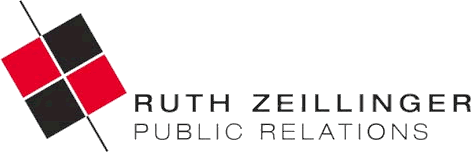 FACT SHEET HOTEL DUCHI VIS À VIS, TRIESTHotel Duchi Vis à Vis****Piazza dello Squero Vecchio, 134121 TriestTel. +39-040-76-000-11Fax. +39-040-366-092info@duchi.euwww.hotelvisavis.net Besitzer:			Magesta S.p.A.				Strada Costiera 22				34010 TriestLeitung:			Dir. Alex Benvenuti				Betriebsferien:		Keine (ganzjährig geöffnet)Lage:	Im Herzen des Finanz- und Wirtschaftszentrums der Stadt, in der Nähe der zum Meer hin offenen Piazza Unità d´ItaliaEntfernungen:		Flughafen Ronchi dei Legionari: 40 km				Flughafen Venedig Marco Polo: 150 km				Hauptbahnhof Triest: 2 kmParkplätze:	Parkservice und Parkmöglichkeit in einer nahegelegenen Garage (San Giusto)Kreditkarten:		Es werden alle Kreditkarten akzeptiert.Allgemeines:	Das designorientierte Hotel belegt die erste Etage eines historischen Triestiner Wohnhauses aus dem Jahr 1867, verfügt im Erdgeschoss über einen seperaten Eingang, ein großzügiges Foyer und einen eigenen Aufzug.Hotel Duchi Vis à Vis – Fact-Sheet/Seite 2H O T E L:Kategorie:			4 Sterne Zimmer:			2 Juniorsuiten				2 Einzelzimmer15 Doppelzimmer (zwei mit behindertengerechter Ausstattung)– insgesamt 36 BettenAusstattung:	Große barrierefreie Duschen oder Whirl-Badewannen				Klimaanlage				Schallschutz-FensterKostenloses Breitband-Internet via Modemanschluss bzw. WLAN Illy-Espressomaschine (kostenlose Nutzung)				Haarfön				MinibarLCD-Flatscreens mit Sat TV und Pay TV (Fußball-Übertragungen sind gratis)				Safe (für Laptop geeignet)Zimmerservice:		Von 7.00 Uhr bis 23.00 Uhr, gegen GebührInfrastruktur:	Zwei flexible Räume für Veranstaltungen mit bis zu 60 Personen (in Theaterbestuhlung) im Erdgeschoss	Frühstücksservice (Croissant aufs Zimmer) oder Frühstücksbuffet im Grand Hotel Duchi d’ Aosta (gegen Aufpreis)					Arrangements:	Ganzjährig wechselnde Themen-Packages, speziell an Wochenenden, z.B. mit kulinarischen Highlights oder mit Bezug zu den Triest-Krimis von Veit Heinichen, aktuell ersichtlich unter www.hotelvisavis.netPreise:	Doppelzimmer ab € 110,–Freizeitmöglichkeiten:	- Kultur in Triest (Oper, Theater, Museen, Festivals, 					Schlösser, historische Kaffeehäuser, etc.)
				- 18-Loch-Golfplatz, ganzjährig bespielbar (11 km entfernt)	Hotel Duchi Vis à Vis – Fact-Sheet/Seite 3- Kulinarische Entdeckungen in Karst, Collio und Istrien (Tipps und Packages auf www.triest24.com)Presseinfo:	RZPR, Ruth Zeillinger, Tel. +43 (0)664 254 57 97ruth.zeillinger@rzpr.at, www.triest24.com